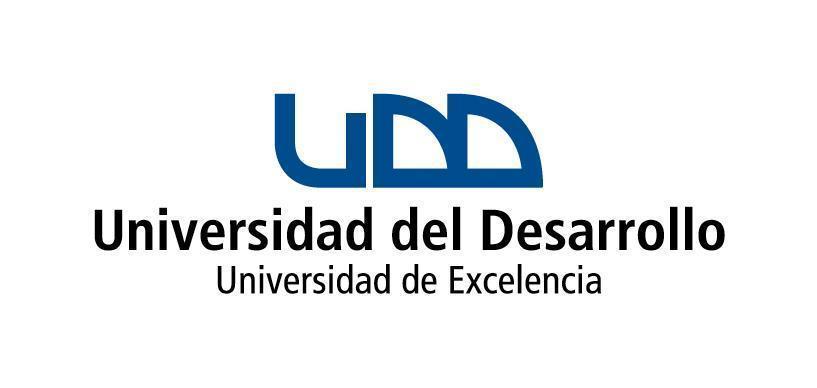 Programa de AsignaturaColoquios de actualidad en PsicologíaAntecedentes Generales B. Aporte al Perfil de EgresoEste es un curso disciplinar, a nivel de Bachillerato, que se dicta el primer semestre de la carrera de Psicología. Brinda una aproximación amplia de la Psicología como disciplina científica, a través de un acercamiento a diversos tópicos de discusión actual que implican necesidades y/o problemas complejos.Busca que las y los estudiantes, comprendan las diferencias en el abordaje de las necesidades/problemas desde una mirada disciplinar hasta la transdisciplina. Las y los estudiantes, conocerán diversos ámbitos de trabajo y los desafíos de la disciplina en Chile y en el mundo, considerando los objetivos de desarrollo sostenible (ODS) planteados por el Programa de Naciones Unidas para el Desarrollo (PNUD). Al mismo tiempo, se pretende fortalecer la motivación de las y los estudiantes por la carrera, a través del conocimiento del quehacer del psicólogo en diversos contextos, distinguiendo el rol profesional y su responsabilidad como constructor principal de su proyecto profesional.Se espera que las y los estudiantes se desempeñen de manera autónoma en las diversas instancias formativas que el curso involucra, y sean capaces de comprender conceptos en el análisis del comportamiento humano desde una perspectiva conceptual disciplinar e interdisciplinar.El perfil de la y del estudiante UDD considera el desarrollo de competencias genéricas en ocho ámbitos: Pensamiento Crítico, Responsabilidad Pública, Emprendimiento y Liderazgo, Visión Global, Comunicación, Innovación, Compromiso Ético y Transformación Digital.  Este curso se orienta al desarrollo de la competencia genérica de Visión Global. El perfil del psicólogo y psicóloga está compuesto por competencias específicas que se organizan en siete dominios: Dominio Teórico, Integración Sistémica, Rigurosidad Científica, Diagnóstico, Intervención, Evaluación y Habilidades Socioemocionales. El presente curso se orienta a desarrollar la competencia específica del perfil en el ciclo de Bachillerato: Integración sistémica.C. Competencias y Resultados de Aprendizaje Generales que desarrolla la asignatura D.  Unidades de Contenidos y Resultados de AprendizajeE. Estrategias de EnseñanzaEn este curso se llevarán a cabo coloquios de diversas áreas de la Psicología, tanto tradicionales como emergentes, con foco en las temáticas asociadas a los objetivos de desarrollo sostenible planteados por el PNUD. Para esto, se invitarán a expositores tanto nacionales como internacionales,  que compartirán su conocimiento, experiencia o investigaciones en dichos temas.  A partir de ello, se espera que  los/las estudiantes indaguen sobre el aporte de la disciplina y de otras disciplinas en estas materias.En el espacio de cátedra, el o la docente, presentará los conceptos principales de la asignatura a partir de los conocimientos previos de las y los estudiantes y el diálogo entre pares. A su vez, entregará los lineamientos de las actividades prácticas y/o trabajo autónomo para que profundicen en las temáticas que se abordarán en los coloquios. La y los docentes, retroalimentarán a las y los estudiantes a través de  tutorías en pequeños grupos, discusión de problemas o situaciones reales, entre otras estrategias de enseñanza-aprendizaje que faciliten la construcción del conocimiento. Las y los estudiantes durante su tiempo de trabajo autónomo, realizarán estudio personal o trabajo fuera del aula, el cual podrá estar orientado a las lecturas de los textos de apoyo, búsqueda de información complementaria a la expuesta por los invitados al coloquio, y realización de trabajos en grupos. Este trabajo es fundamental para el desarrollo de procesos reflexivos y de una actitud activa en su proceso de aprendizaje. Las asignaturas tienen un espacio en la plataforma CANVAS, que cuenta con herramientas que pueden ser utilizadas con fines de comunicación, interacción y evaluación. En CANVAS se publicarán materiales, se realizarán foros, se habilitará el envío de tareas, se realizarán actividades evaluativas, entre otras. Junto a ello, las y los docentes, podrán utilizar otras aplicaciones tecnológicas para favorecer el aprendizaje e interacción con los estudiantes, tales como: kahoot, mettl, edpuzzle, padlet, nearpod entre otras. F. Estrategias de Evaluación Las estrategias de evaluación de este curso permiten dar cuenta del logro de competencias y resultados de aprendizaje a nivel genérico y específico. Para ello, se promueve el uso de evaluaciones auténticas que favorecen una estrecha relación entre las experiencias de aprendizaje y las situaciones que enfrentarán las y los estudiantes en los campos de aplicación real, así como también la retroalimentación permanente y oportuna de los desempeños de las y los estudiantes.En consecuencia, las instancias evaluativas serán las siguientes:Evaluaciones parciales: 70% de la nota final del curso. Certamen 1: Evaluación individual (25%).Certamen 2, acumulativo: Evaluación en duplas (40%), pre-entrega de producto que integra aspectos revisados en asignatura.Co-evaluación: 5%. Examen: 30 % de la nota final del curso. En examen, se exponen las brechas a nivel nacional e internacional en el abordaje de los objetivos de desarrollo sostenible, considerando el aporte que se realiza desde una mirada disciplinar e interdisciplinaria, el rol profesional del psicólogo y su responsabilidad como constructor principal de su proyecto profesional.Lo anterior, implica la entrega de producto (visual-escrito y/o auditivo) que integra: objetivo de desarrollo sostenible, problema/necesidad asociado, área de la psicología que lo aborda, aporte de otras disciplinas, ejemplo de organizaciones con un buen desempeño al respecto, y desafíos en el rol del profesional psicólogo, considerando las brechas que existen en cuanto al tema (comparación nivel nacional e internacional).La normativa del curso será afín a lo establecido por la Universidad en el reglamento del estudiante y políticas internas (instructivo del estudiante) de la Facultad de Psicología. La asistencia a clases debe ser un 80% según normas establecidas por la carrera, y a coloquios la asistencia debe ser de un 100%. La nota mínima de aprobación del curso es un 4.0. No existe eximición a examen, y este debe aprobarse con nota mínima 3.0, sin haber examen de repetición ni segunda instancia. De acuerdo con el reglamento académico del estudiante de pregrado, cualquier falta de honestidad podrá ser sancionada según su gravedad, desde amonestación verbal hasta expulsión de la Universidad. Sin perjuicio de lo anterior, en lo que respecta al plagio o copia en evaluaciones, las sanciones pueden ir desde nota 1.0 en la evaluación, hasta la reprobación de la asignatura con nota 1.0. 
Se espera que la y el estudiante asista puntualmente a sus actividades académicas, mantenga una actitud de participación y un comportamiento, acorde al reglamento de estudiante vigente.G. Recursos de AprendizajeBibliográficosBibliografía BásicaAndersen, H. (2016). Collaboration, interdisciplinarity, and the epistemology of contemporary science. Studies in History and Philosophy of Science Part A, 56, 1-10. doi:http://doi. org/10.1016/j.shpsa.2015.10.006. Boix Mansilla, V. (2017). Interdisciplinary Learning. A Cognitive-Epistemological Foundation. In R. Frodeman (Ed.), The Oxford Handbook of Interdisciplinarity. Oxford University Press. Menken, S., & Keestra, M. (2016). An introduction to interdisciplinary research: theory and practice: Amsterdam University Press.ComplementariaDependerá de la temática presentadas en los coloquios, y según los contenidos a abordar en clases se asignarán lecturas de apoyo. Informáticos: Incluye sitios web, plataformas web, entre otros.- Curso online: Canvas-  Bases de datos existentes en biblioteca de la Universidad.-  Páginas web-  Charlas TEDUnidad AcadémicaPsicologíaPsicologíaPsicologíaPsicologíaPsicologíaPsicologíaCarreraPsicologíaPsicologíaPsicologíaPsicologíaPsicologíaPsicologíaCódigo SCA119SCA119SCA119SCA119SCA119SCA119Ubicación en la malla1º año, 1º semestre1º año, 1º semestre1º año, 1º semestre1º año, 1º semestre1º año, 1º semestre1º año, 1º semestreCréditos666666Tipo de asignatura Obligatorio xElectivo OptativoDuraciónBimestralSemestralxAnualMódulos semanalesClases Teóricas4Clases PrácticasAyudantíaHoras académicasClases68Pre-requisitoSin prerrequisitosSin prerrequisitosSin prerrequisitosSin prerrequisitosSin prerrequisitosSin prerrequisitosCompetencias Genéricas Resultados de Aprendizaje GeneralesVisión Global: Observar y comprender eficazmente el entorno en un contexto global, para desenvolverse e interactuar considerando dimensiones históricas, políticas, económicas, sociales y culturales, posibilitando con esto la capacidad de adaptarse a los cambios y de integrar diferentes perspectivas de análisis en concordancia con las demandas propias de la disciplina de estudio y de otras disciplinas, lo que favorece una apertura al mundo globalizado en que el estudiante debe desenvolverse profesionalmente.Comprender temáticas relevantes y emergentes en psicología a nivel nacional e internacional, considerando los objetivos de desarrollo sostenible definidos por PNUD.Entender las características de las necesidades/ problemas complejos y su abordaje desde una perspectiva disciplinar hasta lo transdisciplinario. Comparar aportes de  la psicología  a nivel local e internacional, dando cuenta de brechas existentes en el abordaje de problemas/necesidades.Comprender el rol  profesional y su responsabilidad personal en la construcción del proyecto de carrera.Competencias Específicas Comprender temáticas relevantes y emergentes en psicología a nivel nacional e internacional, considerando los objetivos de desarrollo sostenible definidos por PNUD.Entender las características de las necesidades/ problemas complejos y su abordaje desde una perspectiva disciplinar hasta lo transdisciplinario. Comparar aportes de  la psicología  a nivel local e internacional, dando cuenta de brechas existentes en el abordaje de problemas/necesidades.Comprender el rol  profesional y su responsabilidad personal en la construcción del proyecto de carrera.Integración SistémicaInterpretar las distintas dimensiones de los fenómenos psicosociales, para la comprensión de dichos fenómenos en distintos niveles de actuación (individual, grupal, organizacional y social) del quehacer del/la psicólogo/a.Comprender temáticas relevantes y emergentes en psicología a nivel nacional e internacional, considerando los objetivos de desarrollo sostenible definidos por PNUD.Entender las características de las necesidades/ problemas complejos y su abordaje desde una perspectiva disciplinar hasta lo transdisciplinario. Comparar aportes de  la psicología  a nivel local e internacional, dando cuenta de brechas existentes en el abordaje de problemas/necesidades.Comprender el rol  profesional y su responsabilidad personal en la construcción del proyecto de carrera.Unidades de ContenidosCompetenciaResultados de AprendizajeIntroducciónEncuadre del curso (expectativas, presentación de programa, reglas del curso, rúbrica de examen).¿Qué son los problemas complejos? Características1.2 Diferencia entre la disciplina, multidisciplina, interdisciplina y transdisciplina.1.3 Necesidades y problemas complejos en el mundo actual: objetivos de desarrollo sostenible.2.-Aportes disciplinares en problemas complejos y nuevos desafíos2.1 Coloquios en diversos campos de aplicación de la psicología, por ejemplo: Neurociencias, Psicología del deportePsicología forense, psicología jurídica,  Gerontología, psicología ambiental.2.2 Relación de diversos campos de la psicología con los objetivos de desarrollo sostenible.2.3 Brechas a nivel nacional e internacional en necesidades y problemas asociados a los objetivos de desarrollo sostenible.Visión GlobalIntegración SistémicaA nivel de competencia genérica:1.1 Comprender las características de los problemas complejos y su abordaje desde una perspectiva disciplinar hasta lo transdisciplinario. Competencia específica:1.2 Comprender temáticas relevantes y emergentes en psicología a nivel nacional e internacional, considerando los objetivos de desarrollo sostenible definidos por PNUD y los distintos niveles de actuación.1.3 Comparar problemas y necesidades  en contextos diversos para abordar situaciones, distinguiendo  la dimensión biológica, psicológica y sociocultural.A nivel de competencia genérica:2.1 Distinguir el aporte de la psicología en los desafíos que nos plantean los objetivos de desarrollo sostenible en diversos ámbitos de aplicación.2.2 Comparar aspectos abordados por la psicología  a nivel local e internacional, dando cuenta de brechas existentes en el abordaje de problemas/necesidades.Competencia específica:
2.3 Indagar acerca de problemas/necesidades que aborda la disciplina en diversos contextos, considerando distintos niveles de actuación,  a través de la búsqueda de información a nivel nacional e internacional.2.4 Comprender el rol  profesional y la responsabilidad personal en la construcción del proyecto de carrera.